                   POZVÁNKA / INVITATION                                      Na/To take part in the            WESTERN REVOLVERS and COWBOY ACTION SHOOTING                                 Ktoré organizuje   /   Presented by                           SLOVENSKÁ ASOCIÁCIA WESTERNOVEJ STREĽBY                                 SLOVAK WESTERN SHOOTING ASSOCIATION        14.10.2017 na strelnici/on shooting range Domaniža**************************************************Súťažiaci si pre svoju účasť na tejto súťaži  musí so sebou priviezť do Slovenskej republiky vlastné zbrane a strelivo podľa pravidiel SAWS.Jednočinné revolvery (Single action) nábojové a/alebo perkusné – kal. 32 alebo väčšíOpakovacie guľovnice ovládané spodnou pákou (Lever action) alebo predpažbím (Slide action) na revolverový náboj kal. 32-20 alebo väčší.Jednoranové guľovnice nábojové a/alebo perkusné len s vonkajším kohútom.Brokovnice typu dvojka a/alebo brokovnice opakovacie ovládané spodnou pákou alebo predpažbím – kal.10-20 gauge.Strelivo v odpovedajúcom kalibri s olovenou strelouFor participation in this match, a competitor must bring to  his/her own guns and ammunition in accordance with  SASS/SAWS rules: Single action cartridge revolvers and/or cap and ball revolvers – cal. 32 or larger.Lever action and/or Slide action rifles  cal. 32-20 or larger.Single shot rifles with exposed hammer.Side by side, Slide action or Lever Action shotguns – cal.10-20 gauge.Ammunition in equivalent calibre with lead bullets only.Contact: Camel  camel@pressburgwestern.sk 00421 905 423 992                                                                                      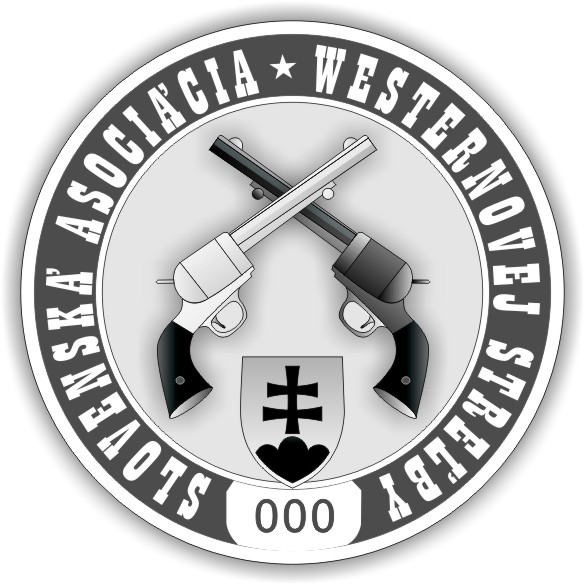 